«Дистанционное обучение ИЯ и его методические принципы»Автор, учитель английского языка, Дубровская Евгения Анатольевна, МБОУ ШИ №133 г.НовосибирскСогласно требованиям к условиям реализации ФГОС НОО и ОО информационно-образовательная среда ОО должна обеспечить дистанционное взаимодействие всех участников образовательного процесса: обучающихся и их родителей, педагогов, органов управления, общественности. В соответствии с приказом №137 Минобрнауки РФ от 6 мая 2005 года «Образовательное учреждение вправе использовать дистанционные образовательные технологии при всех предусмотренных законодательством РФ формах получения образования». Актуальность обусловлена тем, что в образовательном пространстве появляются новые требования, которые диктует федеральный закон об образовании, необходимо предоставлять образовательные услуги так, чтобы обеспечить дистанционное взаимодействие всех участников образовательного процесса. В настоящее время разрабатываются новые технологии дистанционного обучения, средства и формы, но данная тема нуждается в дальнейшем изучении.Цель данной работы заключается в исследовании методических особенностей дистанционного обучения ИЯ, рассмотрении основных образовательных платформ для обучения онлайн, а также определение их достоинств и недостатков.Задачи исследования:Изучить основные виды дистанционного обученияСистематизировать научные знания по данной темеОсвоить умения и навыки по методике дистанционного обученияИзучить ЭФУ как средство дистанционного обученияПроанализировать плюсы и минусы новых образовательных площадок, ИКТ технологий.Объектом является процесс дистанционного обучения, предметом – методические особенности обучения дистанционно. Методы, использованные в курсовой работе: анализ, сопоставление, сбор информации.Процесс формирования навыков и умений, процесс формирования самостоятельности у обучающихся. Их первые шаги к независимости начинаются на этапе совместной работы с учителем, и перерастает в потребность творческой деятельности, самоконтроль, саморазвитие. И вот на этом этапе приходит на помощь дистанционное обучение, где главная задача научить детей поиску информации среди огромного количества информационного потока.Данная работа состоит из введения, теоретической главы, практической, заключения, списка литературы, приложения.Форма дистанционного обучения – предполагает обучение на расстоянии с применением ИКТ технологий. Учащиеся самостоятельно выполняют предлагаемые задания, которые проверяются преподавателем лично, либо посредством электронной почты. В настоящее время разработаны различные дистанционные курсы, которые апробированы, либо находятся в апробации. Далее рассмотрим классификацию видов дистанционного обучения.Виды дистанционного обучения:Экстернат – для обучающихся, которые не могут посещать школу по разным причинам, например дети ОВЗ, или далеко живущие детиУниверситетское образование – студенты, которые обучаются дистанционно, заочно. В современном мире нехватка времени, следовательно многие студенты работают и учатся одновременно.Взаимодействие нескольких учебных заведений по дистанционному обучению, в настоящее время очень распространенное явлениеРазличные курсы: кейс-технологии, применение ЭФУ, скайп технологии, использование электронной почты и т.д. [5, с.21]Виды дистанционного обучения:Экстернат – для обучающихся, которые не могут посещать школу по разным причинам, например дети ОВЗ, или далеко живущие детиУниверситетское образование – студенты, которые обучаются дистанционно, заочно. В современном мире нехватка времени, следовательно многие студенты работают и учатся одновременно.Взаимодействие нескольких учебных заведений по дистанционному обучению, в настоящее время очень распространенное явлениеРазличные курсы: кейс-технологии, применение ЭФУ, скайп технологии, использование электронной почты и т.д. [5, с.21]Говоря о методах дистанционного обучения, в настоящее время их огромное количество, но хотелось бы остановиться на проекте. Типы телекоммуникационных проектов:Главные методы: исследовательский, творческий, ролево-игровой.Характер координации проекта: гибкий/скрытыйСреди участников одного учебного заведения, города, региона, страныКоличество участников проектаПродолжительность проектаЛюбой проект проходит через 7 этапов:ОрганизационныйВыбор и обсуждение цели, задач будущего проектаОбсуждение методических аспектов и организации участников проектаСтруктура проектаРабота над проектомПодведение итогов, и результат проектаПрезентация проектаКак и в любом проекте важен продукт, который предоставляется после завершения данной работы. Дистанционная работа облегчает работу над проектом, проще найти время, участников, а главное ученики работают самостоятельно, а роль учителя, только консультант или руководитель.Далее поговорим о базовых площадках, и рассмотрим их более подробно.Современная система образования все активнее использует цифровые технологии при обучении школьников. На сегодняшний день, почти каждый УМК, имеет свой спутник, ЭФУ, и так, дадим определение.Это электронное издание, своеобразный спутник печатного учебника, призванный расширить и дополнить его содержание. ЭФУ соответствует печатному учебнику по структуре, содержанию и художественному оформлению, однако содержит дополнительный материал – различные мультимедийные элементы и интерактивные ссылки.Плюсы использования: Удобная навигацияКомпактность Обучение по ФГОССвободное обращение с информацией Интерактивные формы обученияИспользование ЭФУ на уроках английского языка повышает качество учебного процесса, изменение привычного урока на современный урок.Модели использования ЭФУ:Демонстрационный режимПредметный классМобильный классМодель «Принеси свое устройство сам Данные модели можно использовать на примере УМК “Forward” применяя техники: живой рисунок, ментальные карты, дерево творчества. С подробной разработкой урока можно познакомиться в приложении.Все представленные типы заданий используются как для закрепления языкового материала, так и для контроля понимания прочитанного или прослушанного текста. Интегрированные в содержание электронного пособия упражнения сопровождают вводные диалоги, тексты для чтения, аудирования, грамматические справочные материалы.Данные в ЭФУ упражнения позволяют организовать поэтапную работу с текстом. Задания, связанные с преобразованием грамматических структур, требуют не только выбора варианта ответа из предложенных, но и набора своего варианта с экранной клавиатуры. Таким образом, развиваются орфографические навыки, при всей видимой привлекательности и разнообразии заданий, все они носят репродуктивный характер, на уровне понимания и применения знаний в стандартной учебной ситуации. Интегрированный в ЭФУ дополнительный страноведческий материал, позволяет расширить информационное поле. Для учащихся увлекательным становится вариант виртуального путешествия по карте Великобритании, когда благодаря гиперссылкам учащиеся открывали информацию о символах Британии, крупных городах, известных личностях. Раздел «Повторение» сопровождается  тестовыми заданиями, отметку за которые можно получить после выполнения всего блока заданий. [15, с. 87]Этот ресурс может быть использован как вариант развивающего контроля, привлекает и учителя и учащихся возможность оперативного контроля и коррекции: выполненное упражнение может быть сразу же проверено, ошибочные варианты выделяются цветом, фокусируя внимание на ошибках. Значительным недостатком при таком режиме работы является отсутствие баллового оценивания, не выставляется отметка, а только поощрительное оценивание, или рекомендация попробовать выполнить задание снова. По мнению специалистов за ЭФУ будущее современного обучения: удобно-мобильно-компактно. Использование из любой точки доступа, возможна работа оффлайн, но тогда действуют не все активные ссылки. Включены следующие задания, которые строятся на коммуникативном подходе:•	Задание на сопоставление•	Задание с выбором ответа•	Задания с подстановкой в тексте ЛЕ•	Задание на преобразование грамматических структур.Плюсы данного УМК:•	Индивидуализация процесса обучения•	Контроль с диагностикой ошибок•	Самоконтроль•	Визуализировать учебную работу, что важно для изучения на начальном этапе•	Усилить мотивацию•	Интегрировать отдельные пособия в единый УМКМинусы УМК:•	Программный продукт, устанавливается только на два устройства•	Нет методических рекомендаций•	Не хватает ссылок по некоторым темамБазисным принципом всех этих методик является принцип активной коммуникации, за основу в которой берутся ситуации различного характера (от социально-бытовых до проблемных). якласс.ру – образовательная платформа, к которой подключены многие школы РФ. На этой базе материал разбит по предметам, теория и практика, также упражнения и тестирования. Формат соответствует всем образовательным программам. Апробаторы говорят, что идеальна для использования в качестве домашнего задания, а также для мониторинга выполнения тех, или иных заданий. Конечно же имеет свои преимущества в дистанционном обучении.  Можно ставить смело твердую 5. Преподаватель на этой площадке может пройти курсы повышения квалификации. И так рассмотрим более подробно систему мониторинга. Контрольные материалы размещены по темам грамматики и лексики, согласно уровню обучающихся. Проходя проверочную работу, учащиеся видят свои результаты в процентном соотношении, преподаватель видит подробное описание того, что выполнили ученики. Отчет идет по каждому заданию, говоря об уровне и качестве выполнения. Удобный сервис для независимой экспертизы, и выставления итоговых отметок по теме. Для пользования этим сервисом, необходимо зайти на якласс, зарегистрироваться и попробовать использовать сервис. Далее предлагают пройти ряд курсов, для получения сертификата «Я апробатор якласс», возможно стать администратором данного проекта для всей школы. 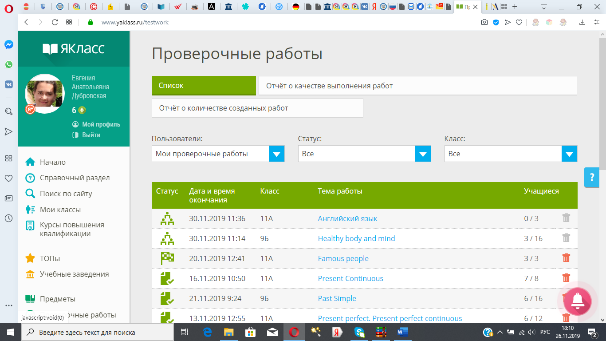 Учи.ру – платформа, которая более подходит для мотивирования детей к предмету: красочно, доступно, мультяшные герои. Огромное количество олимпиад, конкурсов, на бесплатной основе. Что касаемо учителя, выдаются сертификаты по каждому мероприятию. Дети с огромной радостью проходят задания по олимпиаде, или конкурсе, тем самым оценивают свои повышенные знания по предмету. Удобно использовать в каникулярное время, или в то время, когда преподаватель замещает два класса. Задание выдается дистанционно, и преподаватель видит все выполненные задания в своем личном кабинете. LearningApps.org, сайт для создания интерактивных заданий, использования уже готовых или вновь созданных. На данной площадке преподаватель создает личный кабинет класса, в котором раздает задания на выполнение, и затем проверят. Удобный сервис для дистанционных занятий, преподаватель создает папку с заданиями, которые выполняют его ученики. В данном сервисе присутствует один минус, проверять необходимо самому преподавателю, сервис не оценивает обучающихся. GlobalLab площадка для сетевого взаимодействия участников образовательного процесса, создание проектов, конференций, обсуждений и т.д. Работа контролируется педагогом онлайн из любой точки доступа. Этот сервис подходит для контроля проектных работ, сетевых взаимодействий например с аутентичными носителями языка. Минус – сервис платный, в бесплатном доступе, ограниченное количество заданий.Электронная школа, где собраны онлайн уроки по предметам, подходит для использования дистанционно для всех возрастных групп. На рынке образовательных услуг не давно, но получила положительную отметку от министра образования РФ. Так же собраны тестирования, но не по всем темам. Еще один продукт, электронный дневник, информационно-коммуникативная площадка для всех участников образовательного процесса: ученик, учитель, родитель, управление. Удобно, мобильно в использовании, особенно для родителей, которые могут видеть все успехи своих детей онлайн, либо связаться с классным руководителем посредством сети. Использование ресурсов сети Интернет на уроке английского языка с помощью представленных сред практически незаменимо для обучения. Программы с виртуальной средой в сети Интернет позволяют ученикам выйти мысленно за временные и пространственные рамки. Еще один продукт, электронный дневник, информационно-коммуникативная площадка для всех участников образовательного процесса: ученик, учитель, родитель, управление. Удобно, мобильно в использовании, особенно для родителей, которые могут видеть все успехи своих детей онлайн, либо связаться с классным руководителем посредством сети.Это дает им возможность аутентично общаться с настоящими реальными собеседниками на актуальные для обеих сторон темы. Однако нельзя забывать о том, что Интернет, все-таки, вспомогательное техническое средство обучения. Цель, которую мы поставили в данной работе, изучить методические возможности дистанционного обучения, через задачи: изучить основные виды дистанционного обучения, проанализировать плюсы и минусы методик преподавания. Цели и задачи были достигнуты в полном объеме. Пришли к выводу, что основные методики применения дистанционного обучения — это проекты, использование ЭФУ, площадки Moodle, образовательных платформ. Следуя задачам исследования, изучили основные виды дистанционного обучения, к ним относятся дистанционные курсы, взаимодействия школ, экстернат; разобрали этапы работы над сетевым проектом, над созданием moodle площадки; изучили плюсы и минусы ЭФУ в ОО, создали разработку урока, провели анализ основных образовательных площадок. Пришли к выводу, что ИКТ технологии занимают особую нишу в методике обучения ИЯСписок источников:Андреев А. А. Введение в дистанционное обучение: учебно-методическое пособие. -- М.: ВУ, 1997.Андреева Г.М. Социальная психология. - М., 2006Зайченко Т. П. Основы дистанционного обучения: теоретико-практический базис : учебное пособие. -- СПб.: Изд-во РГПУ им. А. И. Герцена, 2004. -- 167 с.Зимняя И.А. Педагогическая психология. - Ростов-на-Дону: Феникс, 2007.-480с.Калмыков А.А. и др. Дистанционное обучение. Введение в педагогическую технологию. -- М., 2005.Кухтинская И.В. Работа с текстом как средство формирования коммуникативной компетенции учащихся/ И.В. Кухтинская// Начальная школа плюс до и после. - 2012. - № 2. - С. 13-15.Лугин В.Г. Формы и методы Дистанционного обучения. Режим доступа http://repetitmaster.ru/forms-and-methods-remote-education.htmlМали Л.Д. Коммуникативно-деятельностный подход на уроках литературного чтения в начальной школе/ Л.Д. Мали// Начальная школа плюс до и после. - 2012. - № 8. - С. 76-80.Малитиков Е. М. Актуальные проблемы развития дистанционного образования в Российской Федерации и странах СНГ / Е. М. Малитиков, М. П. Карпенко, В. П. Колмогоров // Право и образование. -- 2000. -- № 1(2). -- С.42-54.